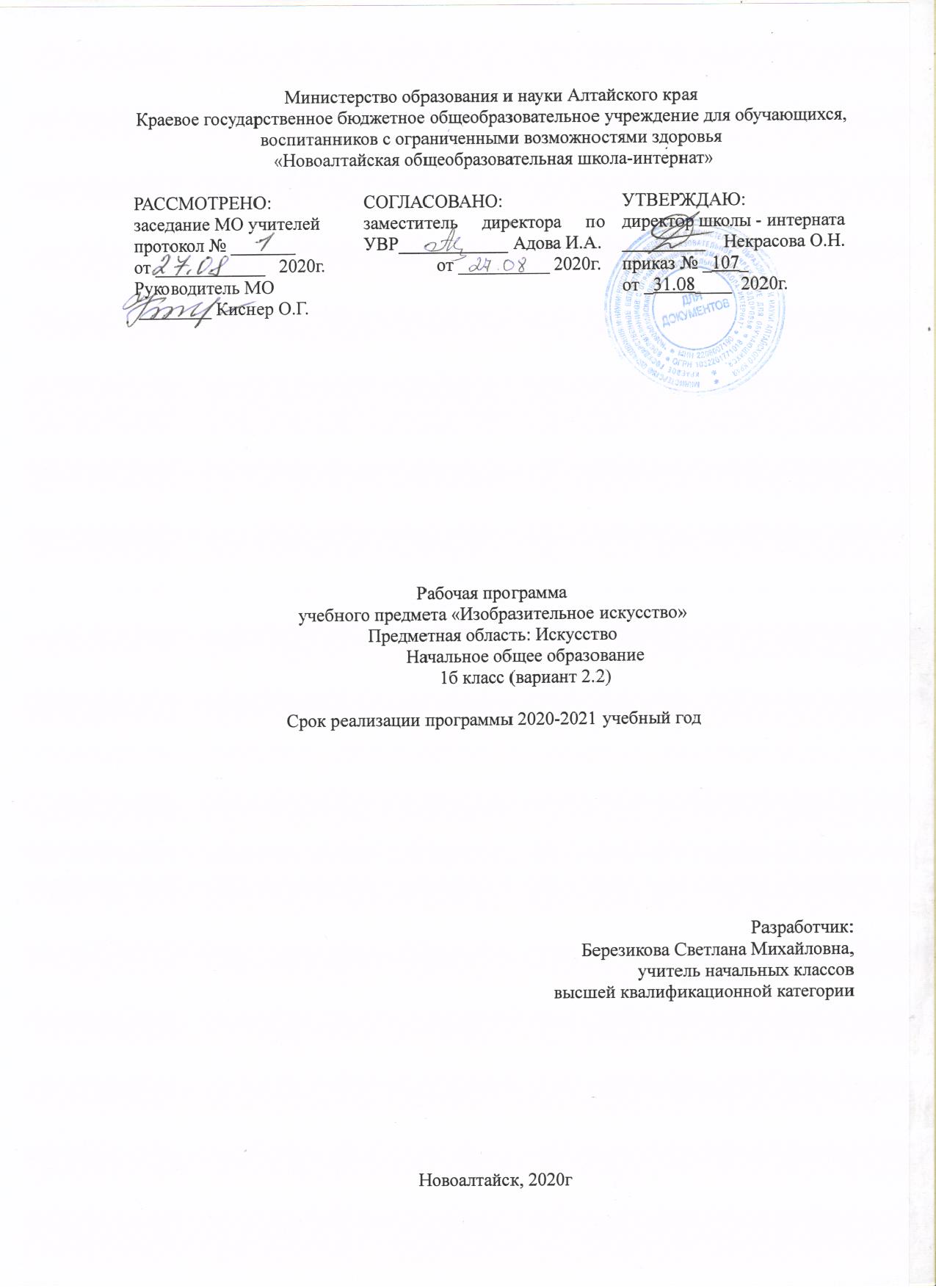 Пояснительная запискаРабочая программа начального общего образования по изобразительному искусству разработана в соответствии с требованиями основных нормативных документов:Федеральный закон от 29.12.2012г №273-ФЗ "Об образовании в Российской Федерации";Федеральный государственный образовательный стандарт начального общего образования обучающихся с ограниченными возможностями здоровья, утвержденного приказом Минобрнауки России от 19 декабря 2014 года № 1598;Рабочая программа по предмету «Изобразительное искусство» для 1 класса составлена в соответствии с Федеральным государственным образовательным стандартом начального общего образования для детей с ОВЗ, с учетом адаптированной основной общеобразовательной программы начального общего образования для слабослышащих и позднооглохших детей (вариант 2.2) и программы общеобразовательных учреждений «Изобразительное искусство1-4 классы» Неменская Л.А.Учебник «Изобразительное искусство». Ты изображаешь, украшаешь и строишь. Неменская Л.А 1класс: учеб. для общеобразоват. организаций– 5-е изд. – М.: Просвещение, 2015.Цели предмета: развивать сенсорно - перцептивную  сферу слабослышащих обучающихся; способствовать коррекции недостатков познавательной деятельности ;подготовить учащихся к овладению первоначальными знаниями об изобразительном  искусстве; знакомить учащихся с отдельными произведениями изобразительного, декоративно-прикладного и народного искусства и воспитывать активное эмоционально-эстетическое отношение к ним ;формировать элементарные навыки и умения правильного использования цветных карандашей, красок, мелков ; формировать художественный вкус, интерес к изобразительной деятельности.Задачи: накопление и систематизация элементарных представлений у слабослышащих и позднооглохших детей о изобразительном искусстве; коррекция недостатков познавательной деятельности школьников путем систематического и целенаправленного формирования и развития у них правильного восприятия формы, конструкции, величины, цвета предметов, их положения в пространстве; формирование у учащихся умения сравнивать, обобщать и находить в изображаемом существенные признаки, устанавливать сходство и различие предметов;понимание задания и планирование своей работы, выполнение определенной последовательности действий при рисовании;исправление недостатков моторики и совершенствование зрительно-двигательной координации путем использования вариативных и многократно повторяющихся графических действий с применением разнообразного изобразительного материала;знание элементарных основ реалистического рисунка, формирование простейших навыков рисования с натуры и декоративного рисования;знакомство учащихся с отдельными произведениями изобразительного, декоративно-прикладного и народного искусства, формирование эмоционально-эстетического отношения к данным видам искусства;развитие у учащихся художественного вкуса и интереса к изобразительной деятельности.Общая характеристика учебного предметаОбучения слабослышащих и позднооглохших детей обеспечивается реализацией следующих условий организации учебного процесса:-ориентация педагогического процесса на преобразование всех сторон личности слабослышащего ребенка, коррекцию наиболее важных психических функций, их качеств и свойств с опорой на первоначальные знания о предметах и явлениях окружающего мира;-преодоление речевого недоразвития посредством накопления и систематизации элементарных речевых конструкций и представлений у слабослышащих и позднооглохших детей с интеллектуальными нарушениями о изобразительном искусстве;-учёт индивидуальных и характерологических особенностей детей, а также коррекции имеющихся у них нарушений психофизического развития путем исправления недостатков моторики и совершенствование зрительно-двигательной координации с помощью использования вариативных и многократно повторяющихся графических действий с применением разнообразного изобразительного материала;-привлечение наглядно-действенных средств и приёмов, способствующих формированию представлений и понятий о изобразительном искусстве, которые не требуют использования сложных словесных способов обозначения;-выработка положительной мотивации, развитие у учащихся художественного вкуса и интереса к изобразительной деятельности.Место учебного предмета в учебном планеНа изучение предмета в 1 классе (вариант 2.2) отводится 33 часа в году (1 час в учебную неделю). Основные требования к знаниям и умениям к концу учебного года:организовать своё рабочее место, правильно сидеть за столом, правильно размещать бумагу, правильно держать кисточку, фломастеры и карандаши;уметь свободно, без напряжения проводить от руки прямые вертикальные, горизонтальные и наклонные линии; выделять в предметах и их изображениях цвет, форму, величину, осуществлять выбор по образцу и по названию;аккуратно закрашивать элементы орнамента с соблюдением контура рисунка;использовать трафареты, шаблоны для рисования по образцу;различать и называть цвета (красный, синий, зеленый, желтый);правильноназывать материалы и учебные принадлежности, используемые на уроках ИЗО;различать и объединять предметы по признаку формы, цвета, величины;размещать элементы рисунка на листе бумаги, передавая пространственные и величинные отношения несложных предметов;правильно размещать рисунок на листе бумаги, аккуратно закрашивать изображения, соблюдая контуры.Личностные результаты: формирование мотивации к обучению;исправление недостатков моторики и совершенствование зрительно-двигательной координации путем использования вариативных и многократно повторяющихся графических действий с применением разнообразного изобразительного материала;владение навыками коммуникации и принятыми ритуалами социального взаимодействия;  развитие положительных свойств и качеств личности при взаимодействии с изобразительным искусством.Предметные результаты:формирование элементарных представлений о изобразительном искусстве, первоначальных знаний о элементарных основах реалистического рисунка, простейших навыков рисования с натуры и декоративного рисования;ознакомление учащихся с отдельными произведениями изобразительного, декоративно-прикладного и народного искусства, формирование эмоционально-эстетического отношения к данным видам искусства;развитие у учащихся художественного вкуса и интереса к изобразительной деятельности.знакомство с правилами поведения в школе, на уроке, в кабинете рисования; Базовые учебные действия:1) Регулятивные учебные действия:входить и выходить из учебного помещения со звонком; ориентироваться в пространстве класса; пользоваться учебной мебелью; адекватно использовать ритуалы школьного поведения (поднимать руку, вставать и выходить из-за парты и т.д.); работать с рисовальными принадлежностями и организовывать свое рабочее место;принимать цель урока и произвольно включаться в деятельность, следовать предложенному плану и работать в общем темпе при выполнении рисунка;2)Познавательные учебные действия:формировать и развивать правильное восприятие формы, конструкции, величины, цвета предметов, их положения в пространстве; формировать у учащихся умения сравнивать, обобщать и находить в изображаемом существенные признаки, устанавливать сходство и различие предметов;знакомить учащихся с отдельными произведениями изобразительного, декоративно-прикладного и народного искусства, формировать эмоционально-эстетическое отношение к данным видам искусства;3) Коммуникативные учебные действия:активно использовать речевые средства (устно-дактильную форму речи, элементарные жесты) для решения проблем общения;понимать речь учителя и отвечать на простейшие вопросы;задавать вопросы одноклассникам по определенным темам.Критерии и нормы оценки достижения планируемых результатовТекущий контроль – наиболее оперативная, динамичная и гибкая проверка результатов обучения. Обычно он сопутствует процессу становления умения и навыка, поэтому проводится на первых этапах обучения, когда ещё трудно говорить о сформированности умений и навыков учащихся. Это даёт учителю и ученику возможность своевременно отреагировать на недостатки, выявить их причины и принять необходимые меры к устранению; возвратиться к ещё не усвоенным операциям и действиям.Текущий контроль особенно возможен для учителя как средство своевременной корректировки своей деятельности, внесения изменений в планирование последующего обучения и предупреждения неуспеваемости. Тематический контроль заключается в проверке усвоения программного материала по каждой крупной теме урока. Итоговый контроль проводится как оценка результатов обучения за определенный, достаточно большой промежуток учебного времени – полугодие, год.Содержание предметаПрограммой предусмотрены четыре вида занятий: декоративное рисование, рисование с натуры, рисование на заданные темы, беседы об изобразительном искусстве. Формирование и обогащение чувственного опыта (умения видеть, слышать, осязать), является необходимой предпосылкой развития познавательной деятельности. На этом этапе важно сформировать первичные навыки работы с материалами и инструментами, показать, что рисунки отражают свойства предметов и их отношения, привить интерес к изобразительной деятельности.В подготовительный период обучения учитель, используя разнообразный игровой и графический материал, проводит работу, направленную на развитие у учащихся зрительного внимания, восприятия предметов и их свойств (формы, величины, цвета, количества деталей и их положения по отношению друг к другу), на формирование представлений. Большое внимание уделяется совершенствованию мелких, дифференцированных движений пальцев и кисти рук, зрительно-двигательной координации, выработке изобразительных навыков. При этом необходимо добиваться, чтобы учащиеся могли осознанно выполнять движения карандашом (фломастером) в заданном направлении, изменять направление движения, прекращать движение в нужной точке. Все занятия проводятся в игровой, занимательной форме с использованием дидактических пособий: строительных конструкторов с комплектом цветных деталей, раскладных пирамидок, плоских и объемных геометрических фигур разной величины, полосок цветного картона разной длины и ширины, плакатов с образцами несложных рисунков, геометрического лото, а также различных игрушек.Все игры и упражнения на каждом уроке должны заканчиваться графическими действиями учащихся, выполнением простейших рисунков. После определенной подготовки, когда дети приобретут дополнительные знания и умения по выполнению простейшего рисунка можно переходить к изображению относительно сложных по форме и строению предметов, хорошо знакомых учащимся и подобранных по сходству с основными геометрическими формами.Декоративное рисование предполагает знакомство учащихся с лучшими образцами декоративно-прикладного искусства. Демонстрация произведений народных мастеров позволяет детям понять красоту изделий и целесообразность использования их в быту. В процессе занятий школьники получают сведения о применении узоров на коврах, тканях, обоях, посуде, игрушках, знакомятся с художественной резьбой по дереву и кости, стеклом, керамикой и другими предметами быта. Краткие беседы о декоративно-прикладном искусстве с показом изделий народных умельцев, учебных таблиц и репродукций способствуют формированию у учащихся эстетического вкуса. Занятия по декоративному рисованию предшествуют урокам рисования с натуры, как формирующим механические и изобразительные умения учащихся.Рисование с натуры предполагает наблюдение изображаемого объекта, определение его формы, строения, цвета и размеров отдельных деталей и их взаимного расположения. После всестороннего изучения предмета учащиеся передают его в рисунке так, как видят со своего места. Большое значение на этих уроках имеет правильный отбор соответствующего оборудования и моделей. Основная задача обучения рисованию с натуры в первом подготовительном классе — научить детей рисовать, передавая в рисунке соотношения ширины и высоты, частей и целого, а также конструкцию предметов. На занятиях по рисованию с натуры очень важно выработать у учащихся потребность постоянно сравнивать свой рисунок с натурой и отдельные детали рисунка между собой. Существенное значение для этого имеет развитие у детей умения применять среднюю (осевую) линию, а также пользоваться простейшими вспомогательными (дополнительными) линиями для проверки правильности рисунка. Беседы об изобразительном искусстве проводятся на разных этапах урока и предполагают знакомство учащихся с различными изобразительными формами и средствами.Содержанием уроков рисования на разные темы являются изображение явлений окружающей жизни и различных предметов. В подготовительном классе задача тематического рисования сводится к тому, чтобы учащиеся смогли изобразить по представлению отдельные предметы, наиболее простые по форме и окраске. Например, дети рисуют елочные игрушки, снеговика, рыбок в аквариуме, выполняют рисунки к сказкам «Колобок», «Три медведя» и др.Учебно-тематический план.Учебно – методические средства обучения.Лист изменений.КАЛЕНДАРНО-ТЕМАТИЧЕСКОЕ ПЛАНИРОВАНИЕI четверть (8 часов)II четверть (7 часов)III четверть (10 часов)IV четверть (8 часов)/6 час№ п\пНазвание раздела/темыКоличество часов1Декоративное рисование.82Рисование с натуры.83Рисование на заданную тему.104Беседы об изобразительном искусстве.7Всего:33Реквизиты программыУМКобучающихсяУМКучителя-Комплект примерных рабочих программ по отдельным учебным предметам и коррекционным курсам для 1 дополнительного и 1 классов слабослышащих и позднооглохших обучающихся в условиях реализации ФГОС НОО обучающихся с ОВЗ.1.Учебник «Изобразительное искусство». Ты изображаешь, украшаешь и строишь. Неменская Л.А 1класс: учеб. для общеобразоват. организаций– 5-е изд. – М.: Просвещение, 20151.Программы общеобразовательных учреждений «Изобразительное искусство1-4 классы» Неменская Л.А..2.Учебник «Изобразительное искусство». Ты изображаешь, украшаешь и строишь. Неменская Л.А 1класс: учеб. для общеобразоват. организаций– 5-е изд. – М.: Просвещение, 2015.№ п/пНаименование темыДатапо плануДата по фактуСодержание изменения.Основание изменений.Согласование1№ур.ДатаНаименование разделов и темДеятельность учащихсяУчебный материалРечевой материал1Основные цвета. Рисунок травы и цветов (учимся штриховать сверху вниз, слева направо, наискось, соблюдая контуры рисунка).организовать своё рабочее место, правильно сидеть за столом, правильно размещать бумагу, правильно держать кисточку, фломастеры и карандаши;Учебник «Изобразительное искусство». Ты изображаешь, украшаешь и строишь. Неменская Л.А 1класс: учеб. для общеобразоват. организаций– 5-е изд. – М.: Просвещение, 2015Цвет. Красный. Синий. Зеленый. Желтый. Бумага. Карандаш. Шаблон. Рисунок.2Рисование прямых линий в разных направлениях (столбы, косой дождик, высокие горы).уметь свободно, без напряжения проводить от руки прямые вертикальные, горизонтальные и наклонные линии; Стр.6Прямая линия. Косая линия. Столб. Забор.3Рисование прямых вертикальных и горизонтальных линий (лесенка, шахматная доска, окошки.).организовать своё рабочее место, правильно сидеть за столом, правильно размещать бумагу, правильно держать кисточку, фломастеры и карандаши;Стр.8 Прямая линия. Вертикальная линия. Горизонтальная линия. Лесенка, шахматная доска, окошки.4Рисование дугообразных линий (дым идет, по волнам, скачет мячик).уметь свободно, без напряжения проводить от руки прямые вертикальные, горизонтальные и наклонные линии; Стр.10Дугообразная линия. Дым. Волны. Мяч.5Рисование замкнутых круговых линий (клубок ниток, цепочка).организовать своё рабочее место, правильно сидеть за столом, правильно размещать бумагу, правильно держать кисточку, фломастеры и карандаши;Стр.11 Линия. Круг. Клубок.6Разноцветные шары. уметь свободно, без напряжения проводить от руки прямые вертикальные, горизонтальные и наклонные линии; Стр.14 Шар. Большой. Маленький. Цвет. Красный. Синий. Зеленый. Желтый.7Рисование по опорным точкам знакомых предметов. Овощи и фрукты.организовать своё рабочее место, правильно сидеть за столом, правильно размещать бумагу, правильно держать кисточку, фломастеры и карандаши;Стр.16Предмет. Точка. Карандаш.8Рисование узора в полосе из чередующихся по форме и цвету элементов.выделять в предметах и их изображениях цвет, форму, величину, осуществлять выбор по образцу и по названию;Стр.18Узор. Цвет. Форма.№ур.ДатаНаименование разделов и темДеятельность учащихсяУчебный материалРечевой материал10Дом.уметь свободно, без напряжения проводить от руки прямые вертикальные, горизонтальные и наклонные линии; Учебник «Изобразительное искусство». Ты изображаешь, украшаешь и строишь. Неменская Л.А 1класс: учеб. для общеобразоват. организаций– 5-е изд. – М.: Просвещение, 2015Дом. Квадрат. Треугольник.11Учебные принадлежностиуметь свободно, без напряжения проводить от руки прямые вертикальные, горизонтальные и наклонные линии; Стр.20Учебные принадлежности. Карандаш. Резинка. Фломастеры. Альбом.12Кораблик.выделять в предметах и их изображениях цвет, форму, величину, осуществлять выбор по образцу и по названию;Стр.23Кораблик. Квадрат. Треугольник.13Флажки.использовать трафареты, шаблоны для рисования по образцу;Стр.24Флажки. Большой. Маленький. Цвет. Красный. Синий. Зеленый. Желтый.14Рисование несложных по форме предметов, состоящих из нескольких частей.уметь свободно, без напряжения проводить от руки прямые вертикальные, горизонтальные и наклонные линии; Стр.26Рисунок. Квадрат. Треугольник. Круг. Овал.15Рисование геометрического орнамента с образца по опорным точкам.выделять в предметах и их изображениях цвет, форму, величину, осуществлять выбор по образцу и по названию;Стр.30Орнамент. Квадрат. Треугольник. Круг. Овал.16Составление и рисование узора в полосе для закладки.уметь свободно, без напряжения проводить от руки прямые вертикальные, горизонтальные и наклонные линии; Стр.31Узор.  Большой. Маленький. Цвет. Красный. Синий. Зеленый. Желтый.№ур.ДатаНаименование разделов и темДеятельность учащихсяУчебный материалРечевой материал17Рисование с натуры  игрушки – светофора.использовать трафареты, шаблоны для рисования по образцу;Учебник «Изобразительное искусство». Ты изображаешь, украшаешь и строишь. Неменская Л.А 1класс: учеб. для общеобразоват. организаций– 5-е изд. – М.: Просвещение, 2015Светофор. Круг. Красный. Желтый. Зеленый.18Рисование с натуры зимних вещей (шарф и вязаная шапочка).выделять в предметах и их изображениях цвет, форму, величину, осуществлять выбор по образцу и по названию;Стр.34Рисунок. Карандаш. Шарф. Шапочка.1920Рисование снеговика. Рисование несложных по форме елочных игрушек.Стр.41Снеговик. Круг. Квадрат. Елочная игрушка.2122Рисование по замыслу «Что бывает круглое? Рисунок к сказке «Колобок» .использовать трафареты, шаблоны для рисования по образцу;Стр.45Круг. Рисунок. Колобок.23Декоративное рисование. Узор в круге.Стр.46 Узор. Кисть. Краски.24Тематический рисунок «Я ракету нарисую».выделять в предметах и их изображениях цвет, форму, величину, осуществлять выбор по образцу и по названию;Стр.48Рисунок. Середина (посередине). Бумага. Краски.2526Геометрический узор в полосе из треугольников.Стр.50Узор. Треугольник. Середина (посередине).№ур.ДатаНаименование разделов и темДеятельность учащихсяУчебный материалРечевой материал27Рассматривание дымковской игрушки «Жар-птица», иллюстраций к сказке П. Ершова «Конек – Горбунок».выделять в предметах и их изображениях цвет, форму, величину, осуществлять выбор по образцу и по названию;Учебник «Изобразительное искусство». Ты изображаешь, украшаешь и строишь. Неменская Л.А 1класс: учеб. для общеобразоват. организаций– 5-е изд. – М.: Просвещение, 2015Сказка. Игрушка. Середина (посередине). Бумага. Краски. Кисточка.28Рисование с натуры праздничного флажка.использовать трафареты, шаблоны для рисования по образцу;Стр.56Флажок. Цвет. Красный. Синий. Желтый. Зеленый.2930Рисунок к сказке  «Три медведя» (три чашки разной величины и расцветки)Стр.59Сказка. Рисунок. Чашка. Большая. Маленькая.31Рисование с натуры башенки из элементов строительного материала.выделять в предметах и их изображениях цвет, форму, величину, осуществлять выбор по образцу и по названию;Стр.60Круг. Квадрат. Треугольник. Прямоугольник.32Рисование узора для открытки ко дню 8 Марта. Рисование  узора в полосе  растительных элементов.использовать трафареты, шаблоны для рисования по образцу;Стр.61Открытка. Узор. Рисунок. Праздник.33Рисование с натуры связки воздушных шаров.выделять в предметах и их изображениях цвет, форму, величину, осуществлять выбор по образцу и по названию;Стр.70Шар. Цвет. Форма. Большой. Маленький. Середина (посередине).